          Petroleum, Coal & Banking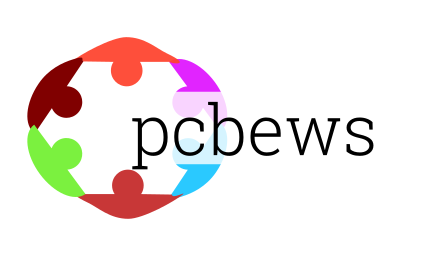              Executives Welfare Society  MZ 40 Ansal Fortune Arcade, Sector 18, Noida 201301    9990623304-7678480014   contact.pcbs@gmail.com                                                                                                                                                                            www.pcb.net.in (Application for Associate Membership & Booking)To                                                                                                 			affix photoThe General SecretaryPetroleum Coal & Banking Executives Welfare Society,N Delhi,Dear Sir,Please consider my application for Associate Membership of Petroleum Coal & Banking Executives Welfare Society. My personal details are given hereunder;Name of Applicant            _____________________________________________Fathers/Spouse Name        _____________________________________________Correspondence Address   _____________________________________________                                           _____________________________________________                                           _____________________________________________Permanent Address            _____________________________________________                                           _____________________________________________                                           _____________________________________________Signature of Applicant Email id                    _________________________Mobile ______________Landline No.		      _____________________________________________Occupation:		      ______________________________________________Organization 		      ______________________________________________PAN Card number	      ______________________________________________General terms of membership:A one time fees of Rs. 5100/- is payable at time of application. This will not be refundable. The associate membership is vaild till possesion of booked unit. For members taking membership for housing projects, please send associate membership form with fees. Select your suitable property and deposit token booking advance as applicable in payment plan. Balance as per payment plan.I (Applicant name) Mr./Ms./ ___________________________S/o Sh.______________________R/o __________________________________________________________________________ Hereby undertake to agree with all current or future rules and regulations of the Society and will not indulge in any act to harm the Society, members or office bearers directly or indirectly. If found in activities which is directly or indirectly harmful for the Society, members or office bearers, my membership may be liable to be cancelled. DESIRED UNIT DETAILS (please refer to specifications and payment plan and fill choice)Type of unit                    Size                                  Estimated valueWe are remitting Rs 5100.00 membership & Rs………../00 token booking vide cheque/transfer……………………………………date…………reference to Petroleum Coal & Banking Executives Welfare Society CLSB account number 520401001626268  Union Bank of India Vaishali Ghaziabad IFSC UBIN0908851Signature of Applicant Date: _____________Place: _____________Encl; Self attested copy of PAN Card & Address Proof. Affix 1 photo on form.